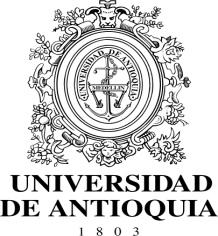 Dirección de Relaciones InternacionalesUniversidad de AntioquiaFORMATO DE CARTA DE AVALINFORMACIÓN PERSONALNombre completo del estudiante: ____________________________Cédula de Ciudadanía: ______________________Nacionalidad: ___________________          Correo electrónico: ____________________________Programa académico: ____________________________  Semestre: _______________________               Nombre de la persona de contacto para movilidad en su dependencia académica:                                  ______________________________________________________________________________               Cargo: ______________________________     Correo electrónico: ________________________               Número de teléfono: _____________________________________________________________OBJETIVOS ACADÉMICOS: Periodo de tiempo (Día/Mes/Año): Desde _____________     Hasta ____________Universidad destino:________________ Programa académico:_________________________*La homologación de estas materias será realizada por la dependencia, posterior al intercambio, en cuanto sea evaluado que cumplen con los requisitos exigidos por la Universidad de Antioquia.Firma del estudiante: _________________________  Fecha: (Día/Mes/Año): __________________           Firma del encargado de Movilidad Estudiantil Institucional:                  _________________________                                    	  Universidad de Antioquia	  	  Dependencia: Materias a cursar en la Universidad destinoMaterias reconocidas por la UdeA*